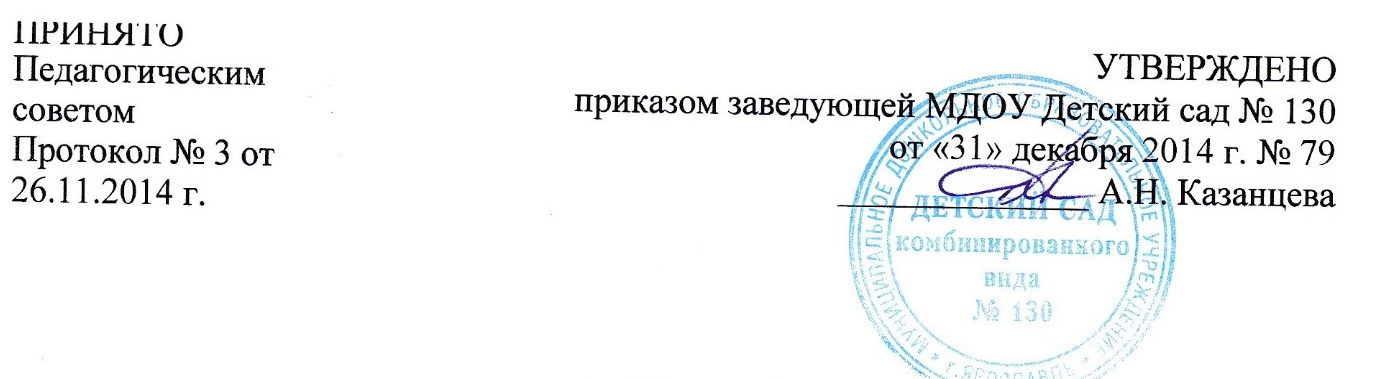 ПОЛОЖЕНИЕпо самообследованию		 МДОУ Детский сад комбинированного вида № 1301.Общие положения.Настоящее Положение (далее Положение) устанавливает порядок подготовки и организацию проведения самообследования дошкольным образовательным учреждением.Положение разработано в соответствии с требованиями: Федерального закона от 29 декабря 2012 г. N 273-ФЗ «Об образовании в Российской Федерации»; Порядка проведения самообследования образовательной организацией, утверждённым приказом Министерства образования и науки РФ от 14 июня 2013 г. № 462; Постановления Правительства РФ от 5 августа 2013 г. №662 «Об осуществлении мониторинга системы образования».1.3  Целями проведения самообследования являются обеспечение доступности и открытости информации о деятельности Учреждения. Самообследование проводится дошкольным образовательным учреждением ежегодно. Процедура самообследования включает в себя следующие этапы: планирование и подготовку работ по самообследованию дошкольного образовательного учреждения; организацию и проведение самообследования в дошкольном образовательном учреждении; обобщение полученных результатов и на их основе формирование отчета: рассмотрение отчета органами коллегиального управления дошкольного образовательного учреждения, к компетенции которого относится решение данного вопроса.Сроки, форма проведения самообследования, состав лиц, привлекаемых для его проведения, определяются дошкольным образовательным учреждением в порядке, установленном настоящим Положением.Результаты самообследования Учреждения оформляются в виде (публичного отчета или информационно аналитической справки или справки по утвержденной форме). По состоянию на  1 августа текущего года.Размещение отчета на официальном сайте Учреждения в сети «Интернет», и направление его Учредителю осуществляется не позднее 1 сентября текущего года, отчет подписывается руководителем Учреждения и заверяется печатью.2. Планирование и подготовка работ по самообследованию дошкольного образовательного учреждения Руководитель дошкольного образовательного учреждения издает приказ о порядке, сроках проведения самообследования и составе рабочей группе по проведению самообследования (далее Группе).Руководителем Группы является старший воспитатель дошкольного образовательного учреждения.Для проведения самообследования в состав Группы включаются: представители коллегиальных органов управления Учреждением; при необходимости представители иных органов и организаций. При подготовке к проведению самообследования руководитель Группы проводит организационное подготовительное совещание, на котором: рассматривается и утверждается план проведения самообследования; за каждым членом Группы закрепляется направление работы дошкольного образовательного учреждения, подлежащее изучению и оценке в процессе самообследования; уточняются вопросы, подлежащие изучению и оценке в ходе самообследования; определяются сроки предварительного и окончательного рассмотрения на заседании Группы результатов самообследования. Руководитель Группы на организационном подготовительном совещании определяет: порядок взаимодействия между членами Группы и сотрудниками дошкольного образовательного учреждения в ходе самообследования; ответственное лицо из числа членов Группы, которое будет обеспечивать координацию работы по направлениям самообследования, способствующее оперативному решению вопросов, возникающих у членов Группы при проведении самообследования; ответственное лицо за свод и оформление результатов самообследования дошкольного образовательного учреждения в виде отчета, включающего аналитическую часть и результаты анализа показателей деятельности учреждения, подлежащего самообследованию. В план проведения самообследования в обязательном порядке включается: I ЧАСТЬ. (Аналитическая) Анализ образовательной деятельности Анализ системы управления Учреждения Анализ содержания и качества подготовки воспитанников Анализ организации образовательного процесса Анализ качества кадрового, учебно-методического, библиотечно-информационного обеспечения Анализ материально-технической базы Анализ функционирования внутренней системы оценки качества образования. Анализ медицинского обеспечения дошкольного образовательного учреждения, системы охраны здоровья воспитанников Анализ организации питания. II ЧАСТЬ. (показатели деятельности Учреждения):Общие сведения о дошкольной образовательной организации: Реквизиты лицензии (орган, выдавший лицензию; номер лицензии, серия, номер бланка; начало периода действия; окончание периода действия); Общая численность детей: в возрасте до 3 лет; в возрасте от 3 до 7 лет; Реализуемые образовательные программы в соответствии с лицензией (основные и дополнительные) (перечислить); Численность и доля воспитанников по основным образовательным программам дошкольного образования, в том числе: в режиме полного дня (8-12 часов); в режиме кратковременного пребывания (3-5 часов); в семейной дошкольной группе, являющейся структурным подразделением Учреждения; в условиях семейного воспитания с психолого-педагогическим сопровождением на базе Учреждения Осуществление присмотра и ухода за детьми (наряду с реализацией дошкольной образовательной программы): численность и доля детей в общей численности обучающихся, получающих услуги присмотра и ухода: в режиме полного дня (8-12 часов);Количество/доля обучающихся с ограниченными возможностями здоровья, получающих услуги: по коррекции недостатков в физическом и (или) психическом развитии; по освоению основной образовательной программы дошкольного образования;Качество реализации основной образовательной программы дошкольного образования, а также присмотра и ухода за детьми: Уровень заболеваемости детей (средний показатель пропуска дошкольной образовательной организации по болезни на одного ребенка); Характеристики развития детей: доля детей, имеющий высокий уровень развития личностных качеств в соответствии с возрастом; доля детей, имеющий средний уровень развития личностных качеств в соответствии с возрастом; доля детей, имеющий низкий уровень развития личностных качеств в соответствии с возрастом. Соответствие показателей развития детей ожиданиям родителей: доля родителей, удовлетворенных успехами своего ребенка в дошкольном учреждении; доля родителей, не вполне удовлетворенных успехами своего ребенка в дошкольном учреждении; доля родителей, не удовлетворенных успехами своего ребенка в дошкольном учреждении; Соответствие уровня оказания образовательных услуг ожиданиям родителей доля родителей, полагающих уровень образовательных услуг высоким; доля родителей, полагающих уровень образовательных услуг средним; доля родителей, полагающих уровень образовательных услуг низким; Соответствие уровня оказания услуг по присмотру и уходу за детьми ожиданиям родителей: доля родителей, полагающих уровень услуг по присмотру и уходу за детьми высоким; доля родителей, полагающих уровень услуг по присмотру и уходу за детьми средним; доля родителей, полагающих уровень услуг по присмотру и уходу за детьми низким. Кадровое обеспечение учебного процесса: Общая численность педагогических работников Количество/доля педагогических работников, имеющих высшее образование, из них: непедагогическое. Количество/доля педагогических работников, имеющих среднее специальное образование, из них: непедагогическое. Количество/доля педагогических работников, которым по результатам аттестации присвоена квалификационная категория, из них: высшая; первая; Количество/доля педагогических работников, педагогический стаж работы которых составляет: до 5 лет, в том числе молодых специалистов; свыше 30 лет; Количество/доля педагогических работников в возрасте до 30 лет; Количество/доля педагогических работников в возрасте от 55 лет; Количество/доля педагогических работников и управленческих кадров, прошедших за последние 5 лет повышение квалификации/переподготовку по профилю осуществляемой ими образовательной деятельности в учреждениях высшего профессионального образования, а также в учреждениях системы переподготовки и повышения квалификации. Доля педагогических и управленческих кадров, прошедших повышение квалификации для работы по ФГОС (в общей численности педагогических и управленческих кадров), в том числе: Соотношение педагог/ребенок в дошкольной организации; Наличие в дошкольной образовательной организации специалистов: музыкального руководителя; инструктора по физкультуре; педагогов коррекционного обучения (при наличии групп компенсирующей направленности); педагога-психолога; медицинской сестры, работающей на постоянной основе; специалистов по лечебной физкультуре (для ослабленных, часто болеющих детей, детей с ограниченными возможностями здоровья).4. Инфраструктура Учреждения: Соблюдение в группах гигиенических норм площади на одного ребенка (нормативов наполняемости групп); Наличие физкультурного и музыкального залов; Наличие прогулочных площадок, обеспечивающих физическую активность и разнообразную игровую деятельность детей на прогулке; Оснащение групп мебелью, игровым и дидактическим материалом в соответствии с ФГОС; Наличие в дошкольной организации возможностей, необходимых для организации питания детей; Наличие в дошкольной организации возможностей для дополнительного образования детей; Наличие возможностей для работы специалистов, в том числе для педагогов коррекционного образования; Наличие дополнительных помещений для организации разнообразной деятельности детей.3.Обобщение полученных результатов и формирование отчета Информация, полученная в результате сбора сведений в соответствии с утверждённым планом самообследования, членами Группы передаётся лицу, ответственному за свод и оформление результатов самообследования дошкольного образовательного учреждения, не позднее чем за три дня до предварительного рассмотрения на заседании Группы результатов самообследования. Лицо ответственное, за свод и оформление результатов самообследования дошкольного образовательного учреждения, обобщает полученные данные и оформляетих в виде отчёта (публичного отчета или информационно аналитической справки или справки по утвержденной форме), включающего аналитическую часть и результаты анализа показателей деятельности учреждения, подлежащего самообследованию (далее Отчёт). Руководитель Группы проводит заседание, на котором происходит предварительное рассмотрение Отчёта: уточняются отдельные вопросы, высказываются мнения о необходимости сбора дополнительной информации, обсуждаются выводы и предложения по итогам самообследования. С учётом поступивших от членов Группы предложений, рекомендаций и замечаний по Отчёту руководитель Группы назначает срок для окончательного рассмотрения Отчёта. После окончательного рассмотрения результатов самообследования итоговая форма Отчёта направляется на рассмотрение педагогического совета дошкольного образовательного учреждения и для утверждение руководителю ДОУ.4. Ответственность Старший воспитатель дошкольного образовательного учреждения, руководители структурных подразделений, педагогические работники несут ответственность за выполнение данного Положения в соответствии требованиями законодательства. Ответственным лицом за организацию работы по данному Положению является старший воспитатель.